Next Meeting: November 12, 2013, 3:00 pm to 5:00 pm, Governor Hill Mansion, 136 State Street, Augusta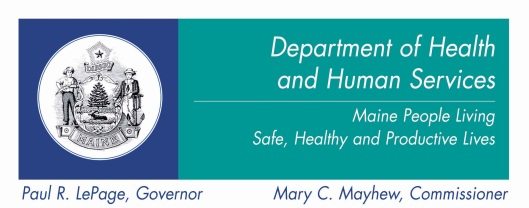 SIM Payment Reform Subcommittee MeetingDate: October 31, 2013Time: 10:50 am to 12:00 pmLocation: Augusta Civic Center, Kennebec Room Agenda  Agenda        Topics                                                                               Lead                                                               Time       Topics                                                                               Lead                                                               Time